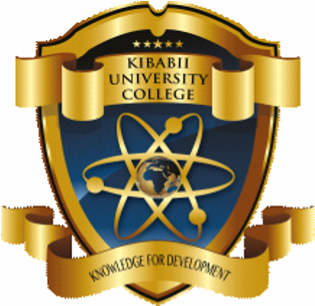 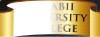 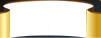 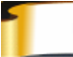 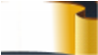 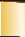 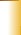 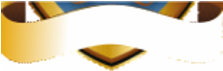 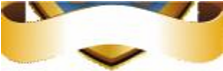 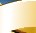 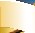 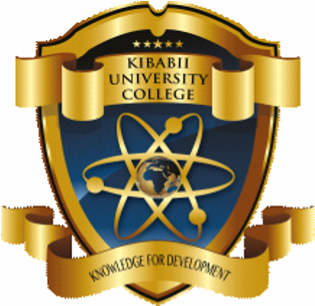 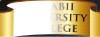 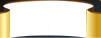 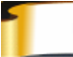 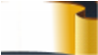 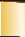 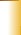 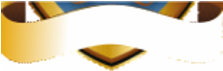 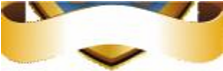 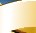 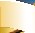 KIBABII UNIVERSUTY  HOSPITALITY DEPARTMENTCATERING SECTIONBooking for refreshments, Tea and lunches (Book 3 days in advance) PLEASE FILL IN DUPLICATE Date…………………………………………………………………………………………………………………………………… Name/Department……………………………………………………………………………………………………………. Vote No………………….Balance on vote……………………………………………………….. Type of meeting…………………………………………………………………………………… Date of meeting………………………………Time of meeting……......venue………………… No. of Teas………………………………No. Of lunches…………………………………...... SPECIAL REQUEST Boiled foods…………………………….vegetarian……………………others………………………….. Name………………………………………………………sign………………………………DatApproved by the head of section/Department/Division ……………………………………………………………………………………………………………………………………………… Name…………………………………sign……………………………date…………………… CATERING SECTION Received (catering) by……………………………………………………………………..sign…………………………Date……………………………………………………………Time……………………………… Cost for tea…………………………….cost for lunch……………………………………………. Remarks catering department……………………………………………………………………………………………………………………………………………………………………………. Original to catering Duplicate to finance officer KIBU -CAT-F -005 